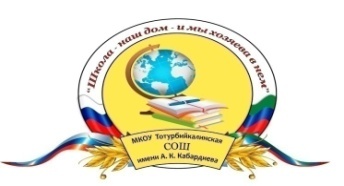 РЕСПУБЛИКА ДАГЕСТАНМУНИЦИПАЛЬНОЕ ОБРАЗОВАНИЕ «ХАСАВЮРТОВСКИЙ РАЙОН»МКОУ «Тотурбийкалинская СОШим. А.К. Кабардиева»368024, с. Тотурбийкала,  ул. Арслана Кабардиева, 1               E-mail.ru - toturbijkala_sosh@mail.ruИНН - 0534021977 ОГРН - 1020501766625Отчет в проведении онлайн уроков финансовой грамотности (декабрь 2018г.) №Наименование образовательной организации Тема урока Месяц Дата Время Целевая аудитория (указать класс)Количество слушателей 1МКОУ «Тотурбийкалинская СОШ им. А.К.Кабардиева»Личный финансовый план. Путь к достижению и цели.Декабрь 10.12.2018.13:009 «а»212МКОУ «Тотурбийкалинская СОШ им. А.К.Кабардиева»Пять простых правил что бы не иметь проблем с деньгами.Декабрь10.12.2018.14:009 «б»233МКОУ «Тотурбийкалинская СОШ им. А.К.Кабардиева»Личный финансовый план.Декабрь11.12.2018.11:451084МКОУ «Тотурбийкалинская СОШ им. А.К.Кабардиева»Личный финансовый план.Декабрь11.12.2018.08:001085МКОУ «Тотурбийкалинская СОШ им. А.К.Кабардиева»Как составить финансовый личный план.Декабрь12.12.2018.08:001196МКОУ «Тотурбийкалинская СОШ им. А.К.Кабардиева»Пять простых правил, чтобы не иметь проблем с догами.Декабрь12.12.2018.11:451197МКОУ «Тотурбийкалинская СОШ им. А.К.Кабардиева»Урок с деньгами. Зачем быть финансово грамотным?Декабрь13.12.2018.11:459 «а»218МКОУ «Тотурбийкалинская СОШ им. А.К.Кабардиева»Пять простых правил, чтобы не иметь проблем с деньгами.Декабрь13.12.2018.13:009 «б»239МКОУ «Тотурбийкалинская СОШ им. А.К.Кабардиева»Как составить личный финансовый план.Декабрь14.12.2018.08:008 «а»2110МКОУ «Тотурбийкалинская СОШ им. А.К.Кабардиева»Пять простых правил, чтобы не иметь проблем с деньгами.Декабрь14.12.2018.13:008 «б»24